Додаток 14до рішення сесії міської радивід 23.12.2020 №56Інформаційна і технологічна картки адміністративної послуги «Надання згоди на розроблення технічної документації із землеустрою щодо встановлення (відновлення) меж земельної ділянки в натурі (на місцевості) з метою внесення змін у відомості про земельну ділянку до Державного земельного кадастру» (шифр послуги А-1-25.2-23), відповідальним за надання якої є управління земельних ресурсів та земельної реформи департаменту архітектури, містобудування та земельних ресурсів Хмельницької міської радиХмельницька міська радаУправління адміністративних послуг Хмельницької міської радиМеханізм оскарження результату надання адміністративної послуги: в порядку, передбаченому чинним законодавством.Секретар міської ради								В. ДІДЕНКОВ.о. начальника управління земельних ресурсів та земельної реформи 					            	Л. МАТВЕЄВА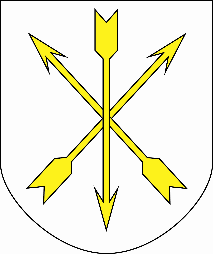 А-1-25.2-23ІНФОРМАЦІЙНА КАРТКАНадання згоди на розроблення технічної документації із землеустрою щодо встановлення (відновлення) меж земельної ділянки в натурі (на місцевості) з метою внесення змін у відомості про земельну ділянку до Державного земельного кадастру1. Інформація про УАПУправління адміністративних послугХмельницької міської ради, м. Хмельницький, вул. Соборна, 16, Графік прийому: понеділок, вівторок, середа: з 09.00 до 17.00 год.; четвер: з 09.00 до 20.00 год.; п’ятниця: з 09.00 до 16.00 год.; субота: з 8.00 до 15.00 год. (без обідньої перерви)тел. (0382) 70-27-71; 76-43-41; 75-27-18; 65-40-16, факс 70-27-71ел.пошта: cnap@khm.gov.uaсайт: cnap.khm.gov.ua2. Перелік документів, спосіб подання, умови отримання послуги:Прийом документів в Управлінні адміністративних послуг 2.1. клопотання на ім’я міського голови (додається);2.2. графічні матеріали, на яких зазначено місце розташування та розмір земельної ділянки, які виготовляються на замовлення заявника суб'єктами, що мають право на виконання землевпорядних робіт, а саме:2.2.1. кадастровий план земельної ділянки, план меж земельної ділянки погоджений із суміжними власниками та землекористувачами;2.2.2. каталог координат земельної ділянки;2.2.3. збірний кадастровий план земельної ділянки, на якому зазначаються конфігурація та проміри земельної ділянки до та після внесення змін;2.2.4. схема розташування земельної ділянки (виготовляється відділом інформації та кадастрів департаменту архітектури, містобудування та земельних ресурсів та погоджується управлінням архітектури та містобудування та управлінням земельних ресурсів та земельної реформи департаменту);2.3. копії документів, які підтверджують право власності заявника на будинок, будівлю або споруду (у випадку наявності їх на відповідній земельній ділянці), завірені власником або уповноваженою власником особою, адміністратором УАП;2.4. копії документів, які підтверджують право користування земельною ділянкою, завірені власником або уповноваженою власником особою, адміністратором УАП;2.5. копії документів, що посвідчують фізичну особу (паспорт, ідентифікаційний код) або копії установчих документів юридичної особи (статут), завірені власником або уповноваженою власником особою, адміністратором УАП;У разі подання документів представником додатково подається документ, що засвідчує його повноваження. Пакет документів подається адміністратору управління адміністративних послуг.Примітка:Для засвідчення копій документів адміністратором УАП заявником надаються оригінали документів3. Платність Безоплатно 4. Строк надання послуги30 календарних днів (55 календарних днів враховуючи регламент роботи Хмельницької міської ради)5. Результат надання послугиВитяг з рішення сесії Хмельницької міської ради6. Способи отримання відповіді, результату послугиОсобисто, уповноваженим представником в Управлінні адміністративних послуг, поштою7. Нормативні акти, що регламентують надання послуги7.1. Земельний кодекс України. 7.2. Закон України «Про землеустрій».7.3. Закон України «Про оренду землі». 7.4. Закон України «Про звернення громадян».7.5. Закон України «Про Державний земельний кадастр». 7.6. Закон України «Про адміністративні послуги». 7.7. Закон України «Про місцеве самоврядування в Україні». 